Алёхин Сергей МихайловичExperience:Documents and further information:Visa United States of America, Post Name KYIV, ALYOKHIN SERGIY, Passport Number EA452043, Entries M, Control Number20082803930004, Visa R, Type C1, Class D, Sex M, Birth Day20 NOV 1956, Nationality UKR, Issue Date 06 OCT 2008,Expiration Date 05 OCT 2013,      0101,    98614511Position applied for: Chief EngineerDate of birth: 00.00.0000 (age: 2017)Citizenship: UkraineResidence permit in Ukraine: NoCountry of residence: UkraineCity of residence: SevastopolPermanent address: пр. Гер.Сталинграда 64а, кв 21Contact Tel. No: +38 (050) 808-71-41E-Mail: psihopomp007@mail.ruU.S. visa: NoE.U. visa: NoUkrainian biometric international passport: Not specifiedDate available from: 10.04.2009English knowledge: GoodMinimum salary: 7500 $ per monthPositionFrom / ToVessel nameVessel typeDWTMEBHPFlagShipownerCrewing14.10.2008-31.01.2009BBC VermontMulti-Purpose Vessel12796.8MAK 6M43/5400 KAntigua & BarbudaW.Bockstigel & Reedrei KGMarlow Navigation CO.LTD16.01.2008-31.07.2008Winco UnoRo-Ro81262xMAK 8 M 453 AMonroviaAccord Ship Management IndiaMarlow Navigation CO.LTD16.09.2007-17.11.2007SoaveBulk Carrier4455Wartsila 9R32DDutchChr. Kornet en zn BV, Netherland&mdash;31.01.2007-28.06.2007Sea MirageSurvey Vessel440Caterpillar x3,LiberiaSeaport Intern. Sh. Co. LTD., UEASea Line23.09.2006-26.12.2006EktorBulk Carrier8700Pielstik 9100GreeceGilman Sh. S.A.&mdash;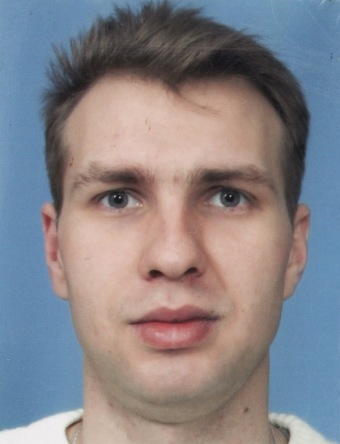 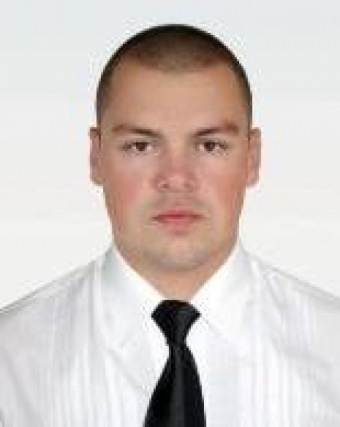 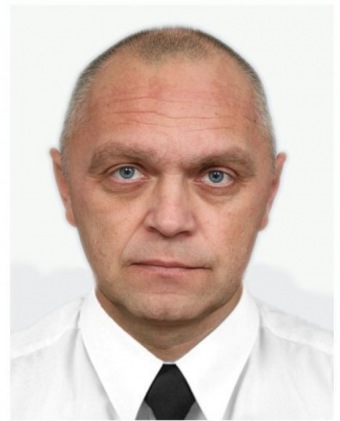 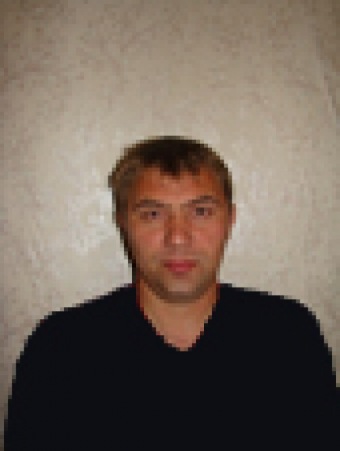 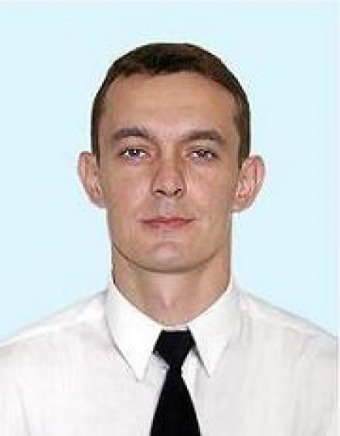 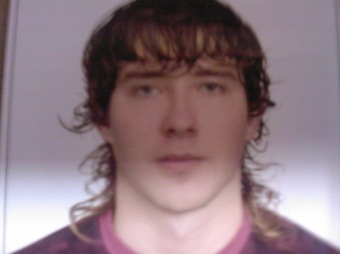 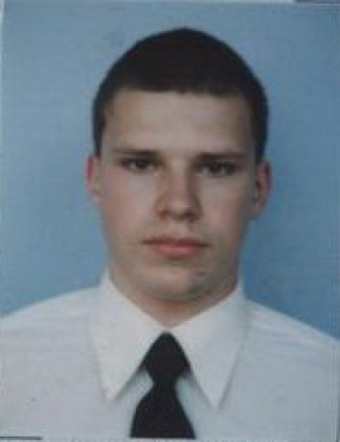 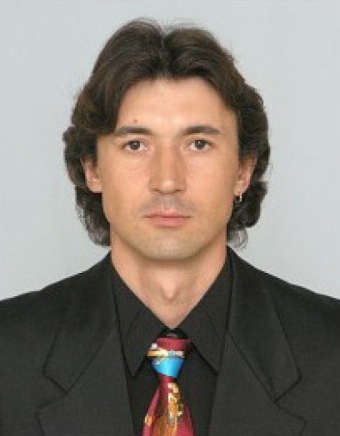 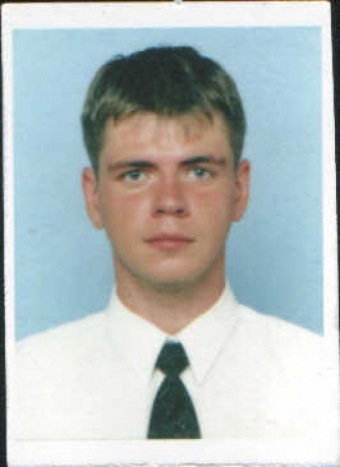 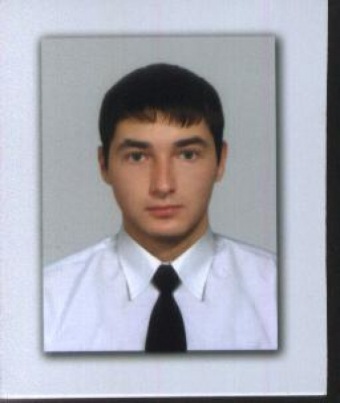 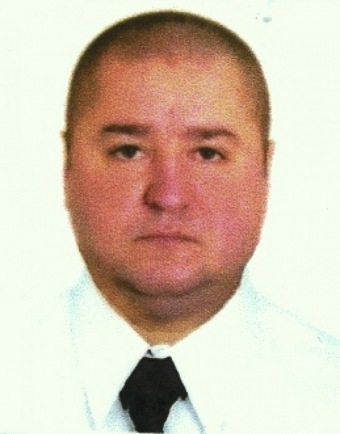 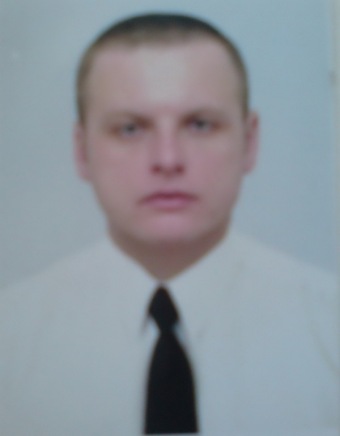 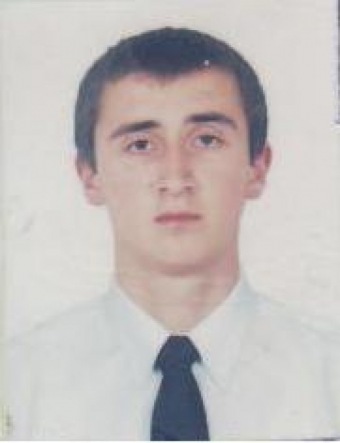 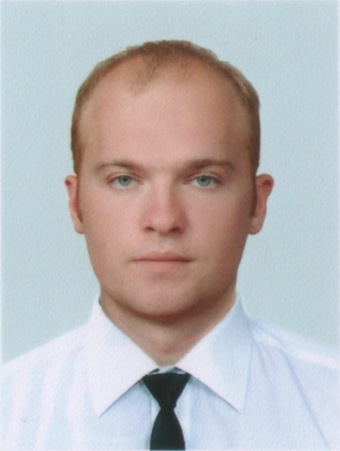 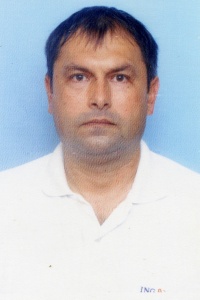 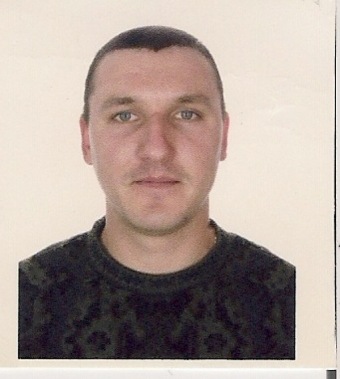 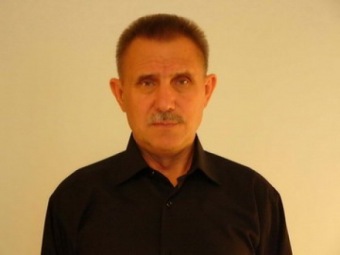 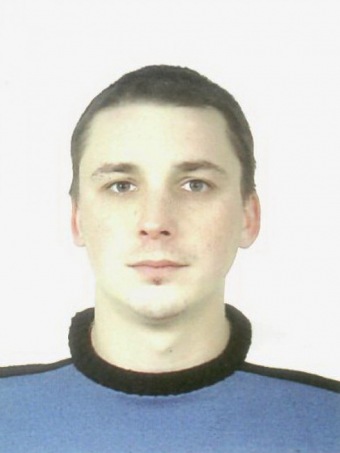 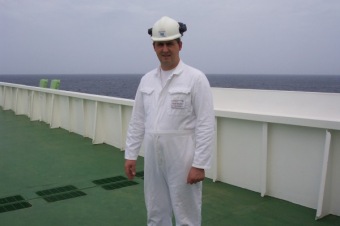 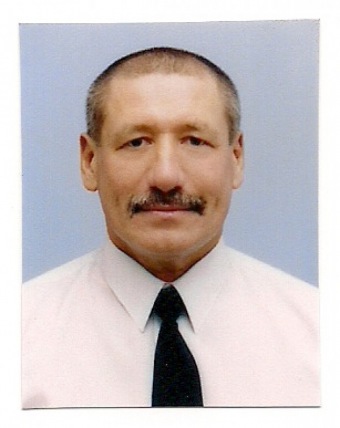 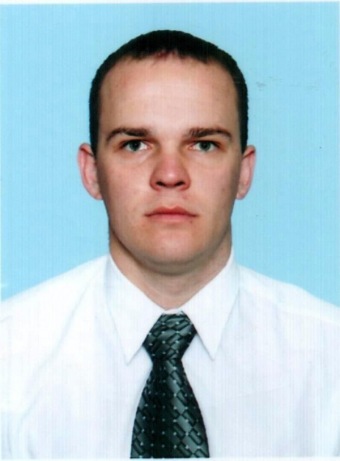 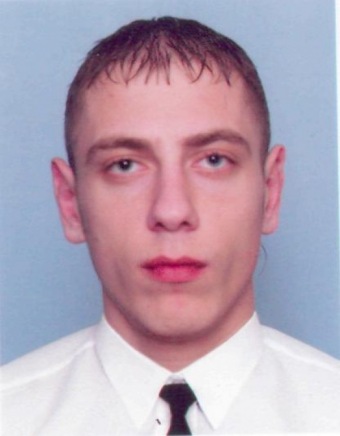 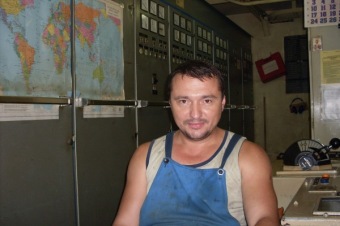 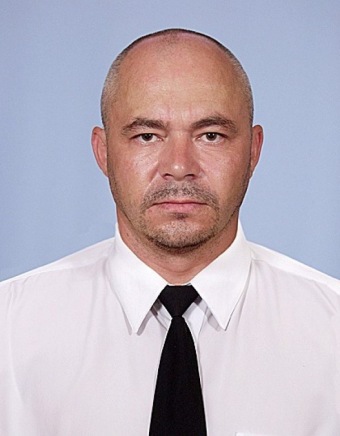 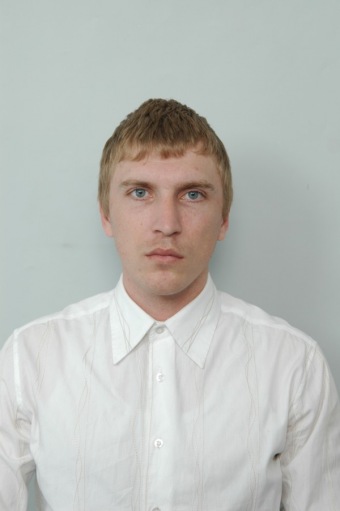 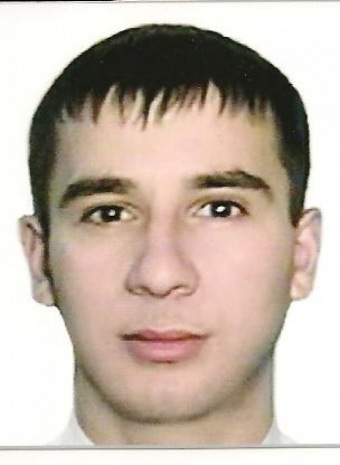 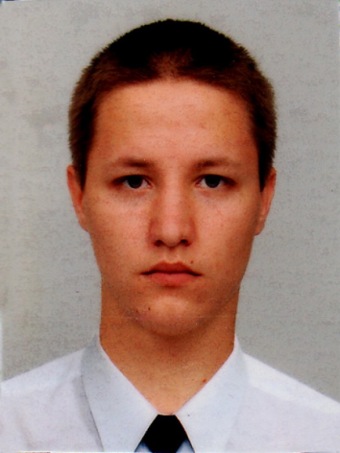 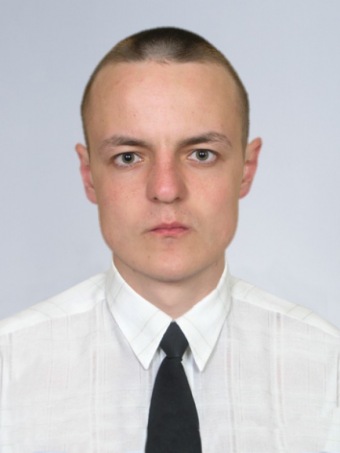 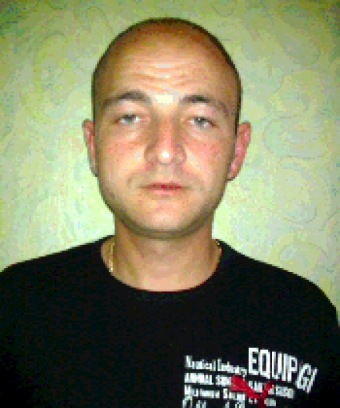 